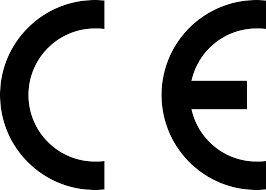 Στοιχεία Κατασκευαστή: …Αριθμός Δήλωσης Επιδόσεων: …Εναρμονισμένο Πρότυπο: EN 13659:20004+A1:2008Μοναδικός Κωδικός Προϊόντος: …Τύπος Προϊόντος: …Προοριζόμενη χρήση:Εξωτερική χρήση σε κτίρια και άλλα κατασκευαστικά έργαΑντίσταση σε Ανεμοπίεση:Κλάση 6